Deborah Donohoe Total Health 4U   Therapeutic Massage Therapist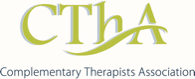 07960255831   Deborah@totalhealth4u.co.ukCONSULTATION & CONSENT DOCUMENT – SPECIFIC COVID-19 SCREENINGTHERAPIST DECLARATION & CONSENT FORM – COPY FOR CLIENTFULL NAMEFULL ADDRESSPOST CODEEMAIL ADDRESSMOBILE NUMBERTESTINGTESTINGTESTINGTESTINGHave you had a Covid-19 testHave you had a Covid-19 testYES NO Did you self-isolateDid you self-isolateYES   NOWhat was the date you tested negativeWhat was the date you tested negativeDo you still have symptomsDo you still have symptomsYES NO Are you registered on the NHS Track & Trace appAre you registered on the NHS Track & Trace appYES   NOSYMPTOMS - Are you experiencing any of the following?SYMPTOMS - Are you experiencing any of the following?SYMPTOMS - Are you experiencing any of the following?SYMPTOMS - Are you experiencing any of the following?Severe breathing difficulties or chest painSevere breathing difficulties or chest painYES NO Difficulty in waking or confusionDifficulty in waking or confusionYES   NOIf yes to any of the above call 999If yes to any of the above call 999If yes to any of the above call 999If yes to any of the above call 999FeverFeverYES NO Previous symptoms getting worse: coughPrevious symptoms getting worse: coughYES   NOSore throat or runny noseSore throat or runny noseYES   NOIf any of the above, the advice is to self-isolate for 7 daysIf any of the above, the advice is to self-isolate for 7 daysIf any of the above, the advice is to self-isolate for 7 daysIf any of the above, the advice is to self-isolate for 7 daysChills or headacheChills or headacheYES   NOPainful swallowingPainful swallowingYES NO Muscle & joint acheMuscle & joint acheYES   NOFatigue or exhaustionFatigue or exhaustionYES NO Loss of taste or smellLoss of taste or smellYES   NOIf any of the above, the advice is to self-isolate for 7 days. Then taking a test will be necessary. Call 119If any of the above, the advice is to self-isolate for 7 days. Then taking a test will be necessary. Call 119If any of the above, the advice is to self-isolate for 7 days. Then taking a test will be necessary. Call 119If any of the above, the advice is to self-isolate for 7 days. Then taking a test will be necessary. Call 119Shortness of breath or difficulty lying down due to chest issuesShortness of breath or difficulty lying down due to chest issuesYES   NOIf any of the above, contact your GP or call 111If any of the above, contact your GP or call 111If any of the above, contact your GP or call 111If any of the above, contact your GP or call 111Have you been in contact with anyone with Covid-19 symptoms?Have you been in contact with anyone with Covid-19 symptoms?YES   NOHave you had or are you now experiencing Covid-10 symptoms?Have you had or are you now experiencing Covid-10 symptoms?YES NO Are you taking your temperature regularly? If so, what is the latest?Are you taking your temperature regularly? If so, what is the latest?YES NO Have you recently been hospitalised?Have you recently been hospitalised?YES NO If so, why – please describe: If so, why – please describe: If so, why – please describe: If so, why – please describe: Do you have any of the following health issuesDo you have any of the following health issuesDo you have any of the following health issuesDo you have any of the following health issuesHigh blood pressure or other heart conditionHigh blood pressure or other heart conditionYES   NODiabetes Type 1 or 2 – if so, which?Diabetes Type 1 or 2 – if so, which?YES NO CancerCancerYES   NOLung conditionLung conditionYES NO Any other conditions – please list: Any other conditions – please list: Any other conditions – please list: Any other conditions – please list: Are you?Are you?Are you?Are you?An NHS front line workerAn NHS front line workerYES   NOA carer – home or care homeA carer – home or care homeYES NO Shielding a vulnerable adultShielding a vulnerable adultYES   NOPregnant – how many weeks?Pregnant – how many weeks?YES NO Over 70 – will you have a companion with you?Over 70 – will you have a companion with you?YES   NOAllergic to latex glovesAllergic to latex glovesYES NO Allergic to cleaning products – if yes please specifyAllergic to cleaning products – if yes please specifyYES   NOSIGNED I solemnly and sincerely declare that the information I have provided is true and correct and I make this solemn declaration conscientiously believing the same to be true. If any person should suffer as a result of the information being found to be untrue and false, then I am aware I can be prosecuted for making a false declaration.If either I or someone I have been in contact with tests positive for Covid-19 or have been contacted by NHS Track & Trace I will inform you.I consent for you to inform NHS Track & Trace if so required.     Full name: ………………………………………………Date:          ………………………………SIGNED I solemnly and sincerely declare that the information I have provided is true and correct and I make this solemn declaration conscientiously believing the same to be true. If any person should suffer as a result of the information being found to be untrue and false, then I am aware I can be prosecuted for making a false declaration.If either I or someone I have been in contact with tests positive for Covid-19 or have been contacted by NHS Track & Trace I will inform you.I consent for you to inform NHS Track & Trace if so required.     Full name: ………………………………………………Date:          ………………………………SIGNED I solemnly and sincerely declare that the information I have provided is true and correct and I make this solemn declaration conscientiously believing the same to be true. If any person should suffer as a result of the information being found to be untrue and false, then I am aware I can be prosecuted for making a false declaration.If either I or someone I have been in contact with tests positive for Covid-19 or have been contacted by NHS Track & Trace I will inform you.I consent for you to inform NHS Track & Trace if so required.     Full name: ………………………………………………Date:          ………………………………SIGNED I solemnly and sincerely declare that the information I have provided is true and correct and I make this solemn declaration conscientiously believing the same to be true. If any person should suffer as a result of the information being found to be untrue and false, then I am aware I can be prosecuted for making a false declaration.If either I or someone I have been in contact with tests positive for Covid-19 or have been contacted by NHS Track & Trace I will inform you.I consent for you to inform NHS Track & Trace if so required.     Full name: ………………………………………………Date:          ………………………………FULL NAMEFULL ADDRESSPOST CODEEMAIL ADDRESSMOBILE NUMBERI do not have Covid-19 to my knowledgeI do not have Covid-19 to my knowledgeI have/ have not been tested for Covid-19I have/ have not been tested for Covid-19The test was negativeThe test was negativeI take my temperature every dayI take my temperature every dayI have not been in contact with anyone with Covid-19, to my knowledgeI have not been in contact with anyone with Covid-19, to my knowledgeI am connected to the NHS Track & Trace appI am connected to the NHS Track & Trace appIf either I, or a client, tests positive for Covid-19 I will inform you immediatelyIf either I, or a client, tests positive for Covid-19 I will inform you immediatelySIGNEDI solemnly and sincerely declare that the information I have provided is true and correct and I make this solemn declaration conscientiously believing the same to be true. If any person should suffer as a result of the information being found to be untrue and false, then I am aware I can be prosecuted for making a false declaration.Full name: ………………………………………….Date:            ……………………………….SIGNEDI solemnly and sincerely declare that the information I have provided is true and correct and I make this solemn declaration conscientiously believing the same to be true. If any person should suffer as a result of the information being found to be untrue and false, then I am aware I can be prosecuted for making a false declaration.Full name: ………………………………………….Date:            ……………………………….